Publicado en Madrid el 19/07/2021 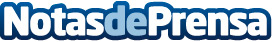 Los conductores fallecidos con un positivo en psicofármacos aumentó un 40% en 3 años, según Línea DirectaPreocupa la presencia de psicofármacos en los accidentes de tráfico más graves: en los últimos tres años, el número de conductores fallecidos que dieron positivo en estas sustancias aumentó un 40%. En la última década, el consumo de psicofármacos estuvo presente en casi 50.000 accidentes con víctimas que registraron 1.300 conductores fallecidos, lo que supone un porcentaje considerable del total de automovilistas muertos en accidente de tráfico: un 12% en el último año disponibleDatos de contacto:Irene669151268Nota de prensa publicada en: https://www.notasdeprensa.es/los-conductores-fallecidos-con-un-positivo-en Categorias: Nacional Motociclismo Automovilismo Sociedad Seguros Industria Automotriz http://www.notasdeprensa.es